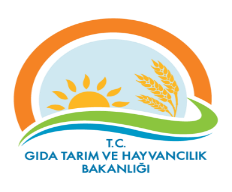 TEKİRDAĞ İL GIDA, TARIM ve HAYVANCILIK MÜDÜRLÜĞÜTEMEL SÜREÇ TANIM FORMUTEKİRDAĞ İL GIDA, TARIM ve HAYVANCILIK MÜDÜRLÜĞÜTEMEL SÜREÇ TANIM FORMUTEKİRDAĞ İL GIDA, TARIM ve HAYVANCILIK MÜDÜRLÜĞÜTEMEL SÜREÇ TANIM FORMUTEKİRDAĞ İL GIDA, TARIM ve HAYVANCILIK MÜDÜRLÜĞÜTEMEL SÜREÇ TANIM FORMUDokuman KoduDokuman KoduDokuman KoduGTHB.59.İLM.KYS.019TEKİRDAĞ İL GIDA, TARIM ve HAYVANCILIK MÜDÜRLÜĞÜTEMEL SÜREÇ TANIM FORMUTEKİRDAĞ İL GIDA, TARIM ve HAYVANCILIK MÜDÜRLÜĞÜTEMEL SÜREÇ TANIM FORMUTEKİRDAĞ İL GIDA, TARIM ve HAYVANCILIK MÜDÜRLÜĞÜTEMEL SÜREÇ TANIM FORMUTEKİRDAĞ İL GIDA, TARIM ve HAYVANCILIK MÜDÜRLÜĞÜTEMEL SÜREÇ TANIM FORMURevizyon NoRevizyon NoRevizyon NoTEKİRDAĞ İL GIDA, TARIM ve HAYVANCILIK MÜDÜRLÜĞÜTEMEL SÜREÇ TANIM FORMUTEKİRDAĞ İL GIDA, TARIM ve HAYVANCILIK MÜDÜRLÜĞÜTEMEL SÜREÇ TANIM FORMUTEKİRDAĞ İL GIDA, TARIM ve HAYVANCILIK MÜDÜRLÜĞÜTEMEL SÜREÇ TANIM FORMUTEKİRDAĞ İL GIDA, TARIM ve HAYVANCILIK MÜDÜRLÜĞÜTEMEL SÜREÇ TANIM FORMURevizyon TarihiRevizyon TarihiRevizyon TarihiTEKİRDAĞ İL GIDA, TARIM ve HAYVANCILIK MÜDÜRLÜĞÜTEMEL SÜREÇ TANIM FORMUTEKİRDAĞ İL GIDA, TARIM ve HAYVANCILIK MÜDÜRLÜĞÜTEMEL SÜREÇ TANIM FORMUTEKİRDAĞ İL GIDA, TARIM ve HAYVANCILIK MÜDÜRLÜĞÜTEMEL SÜREÇ TANIM FORMUTEKİRDAĞ İL GIDA, TARIM ve HAYVANCILIK MÜDÜRLÜĞÜTEMEL SÜREÇ TANIM FORMUYayın TarihiYayın TarihiYayın TarihiTEKİRDAĞ İL GIDA, TARIM ve HAYVANCILIK MÜDÜRLÜĞÜTEMEL SÜREÇ TANIM FORMUTEKİRDAĞ İL GIDA, TARIM ve HAYVANCILIK MÜDÜRLÜĞÜTEMEL SÜREÇ TANIM FORMUTEKİRDAĞ İL GIDA, TARIM ve HAYVANCILIK MÜDÜRLÜĞÜTEMEL SÜREÇ TANIM FORMUTEKİRDAĞ İL GIDA, TARIM ve HAYVANCILIK MÜDÜRLÜĞÜTEMEL SÜREÇ TANIM FORMUSayfa SayısıSayfa SayısıSayfa SayısıTEMEL SÜREÇ ADIDESTEK HİZMETLERİDESTEK HİZMETLERİDESTEK HİZMETLERİDESTEK HİZMETLERİDESTEK HİZMETLERİDESTEK HİZMETLERİSüreç No:01Süreç No:01Süreç No:01SÜREÇ TİPİDESTEK HİZMETLERİDESTEK HİZMETLERİDESTEK HİZMETLERİDESTEK HİZMETLERİDESTEK HİZMETLERİDESTEK HİZMETLERİDESTEK HİZMETLERİDESTEK HİZMETLERİDESTEK HİZMETLERİSÜREÇBilişim Malzemelerin Bakım OnarımıBilişim Malzemelerin Bakım OnarımıBilişim Malzemelerin Bakım OnarımıBilişim Malzemelerin Bakım OnarımıBilişim Malzemelerin Bakım OnarımıBilişim Malzemelerin Bakım OnarımıBilişim Malzemelerin Bakım OnarımıBilişim Malzemelerin Bakım OnarımıBilişim Malzemelerin Bakım OnarımıSüreç Sahibi  Gıda, Tarım ve Hayvancılık İl Müdürü (Kalite Yönetim Sistemi Lideri)Gıda, Tarım ve Hayvancılık İl Müdürü (Kalite Yönetim Sistemi Lideri)Gıda, Tarım ve Hayvancılık İl Müdürü (Kalite Yönetim Sistemi Lideri)Gıda, Tarım ve Hayvancılık İl Müdürü (Kalite Yönetim Sistemi Lideri)Gıda, Tarım ve Hayvancılık İl Müdürü (Kalite Yönetim Sistemi Lideri)Gıda, Tarım ve Hayvancılık İl Müdürü (Kalite Yönetim Sistemi Lideri)Gıda, Tarım ve Hayvancılık İl Müdürü (Kalite Yönetim Sistemi Lideri)Gıda, Tarım ve Hayvancılık İl Müdürü (Kalite Yönetim Sistemi Lideri)Gıda, Tarım ve Hayvancılık İl Müdürü (Kalite Yönetim Sistemi Lideri)Süreç Sorumlusu/Sorumlularıİlgili İl Müdür Yardımcısı İlgili Şube Müdürüİlçe Müdürlüğüİlgili İl Müdür Yardımcısı İlgili Şube Müdürüİlçe Müdürlüğüİlgili İl Müdür Yardımcısı İlgili Şube Müdürüİlçe Müdürlüğüİlgili İl Müdür Yardımcısı İlgili Şube Müdürüİlçe Müdürlüğüİlgili İl Müdür Yardımcısı İlgili Şube Müdürüİlçe Müdürlüğüİlgili İl Müdür Yardımcısı İlgili Şube Müdürüİlçe Müdürlüğüİlgili İl Müdür Yardımcısı İlgili Şube Müdürüİlçe Müdürlüğüİlgili İl Müdür Yardımcısı İlgili Şube Müdürüİlçe Müdürlüğüİlgili İl Müdür Yardımcısı İlgili Şube Müdürüİlçe MüdürlüğüSüreç UygulayıcılarıBilgi işlem personeliBilgi işlem personeliBilgi işlem personeliBilgi işlem personeliBilgi işlem personeliBilgi işlem personeliBilgi işlem personeliBilgi işlem personeliBilgi işlem personeliSÜREÇ SINIRLARIBaşlangıç NoktasıBaşlangıç NoktasıBakım onarım talebiBakım onarım talebiBakım onarım talebiBakım onarım talebiBakım onarım talebiBakım onarım talebiBakım onarım talebiSÜREÇ SINIRLARIBitiş NoktasıBitiş NoktasıBakım onarımın tamamlanmasıBakım onarımın tamamlanmasıBakım onarımın tamamlanmasıBakım onarımın tamamlanmasıBakım onarımın tamamlanmasıBakım onarımın tamamlanmasıBakım onarımın tamamlanmasıGİRDİLERGİRDİLERGİRDİLERGİRDİLERGİRDİLERGİRDİ SAĞLAYANLARGİRDİ SAĞLAYANLARGİRDİ SAĞLAYANLARGİRDİ SAĞLAYANLARGİRDİ SAĞLAYANLARBakım onarım talepleri Yardım Masası uygulaması ile alınır.Bilgiişlem personeli talebi inceleyerek arızayı tespit eder.Cihazın yetkili servise gönderilmesi gerekiyorsa yetkili servise yönlendirme yapılır.Gerekli yedek parçalar temin edilir.Onarım gerçekleştirilir.Bakım onarım talepleri Yardım Masası uygulaması ile alınır.Bilgiişlem personeli talebi inceleyerek arızayı tespit eder.Cihazın yetkili servise gönderilmesi gerekiyorsa yetkili servise yönlendirme yapılır.Gerekli yedek parçalar temin edilir.Onarım gerçekleştirilir.Bakım onarım talepleri Yardım Masası uygulaması ile alınır.Bilgiişlem personeli talebi inceleyerek arızayı tespit eder.Cihazın yetkili servise gönderilmesi gerekiyorsa yetkili servise yönlendirme yapılır.Gerekli yedek parçalar temin edilir.Onarım gerçekleştirilir.Bakım onarım talepleri Yardım Masası uygulaması ile alınır.Bilgiişlem personeli talebi inceleyerek arızayı tespit eder.Cihazın yetkili servise gönderilmesi gerekiyorsa yetkili servise yönlendirme yapılır.Gerekli yedek parçalar temin edilir.Onarım gerçekleştirilir.Bakım onarım talepleri Yardım Masası uygulaması ile alınır.Bilgiişlem personeli talebi inceleyerek arızayı tespit eder.Cihazın yetkili servise gönderilmesi gerekiyorsa yetkili servise yönlendirme yapılır.Gerekli yedek parçalar temin edilir.Onarım gerçekleştirilir.PersonelPersonelPersonelPersonelPersonelÇIKTILARÇIKTILARÇIKTILARÇIKTILARÇIKTILARÇIKTI ALICILARIÇIKTI ALICILARIÇIKTI ALICILARIÇIKTI ALICILARIÇIKTI ALICILARIOnarılmış cihazOnarılmış cihazOnarılmış cihazOnarılmış cihazOnarılmış cihazPersonelPersonelPersonelPersonelPersonelKAYNAKLARKAYNAKLARKAYNAKLARKAYNAKLARKAYNAKLARKAYNAKLARKAYNAKLARKAYNAKLARKAYNAKLARKAYNAKLARProses Kaynakları:İnsan kaynağıBütçeEkipman, vb.5488 Sayılı Tarım Kanunu EBYS (Elektronik Belge Yönetim Sistemi)Yardım Masası UygulamasıTebliğler ve Genelgelerİlgili  diğer mevzuatlar.Proses Kaynakları:İnsan kaynağıBütçeEkipman, vb.5488 Sayılı Tarım Kanunu EBYS (Elektronik Belge Yönetim Sistemi)Yardım Masası UygulamasıTebliğler ve Genelgelerİlgili  diğer mevzuatlar.Proses Kaynakları:İnsan kaynağıBütçeEkipman, vb.5488 Sayılı Tarım Kanunu EBYS (Elektronik Belge Yönetim Sistemi)Yardım Masası UygulamasıTebliğler ve Genelgelerİlgili  diğer mevzuatlar.Proses Kaynakları:İnsan kaynağıBütçeEkipman, vb.5488 Sayılı Tarım Kanunu EBYS (Elektronik Belge Yönetim Sistemi)Yardım Masası UygulamasıTebliğler ve Genelgelerİlgili  diğer mevzuatlar.Proses Kaynakları:İnsan kaynağıBütçeEkipman, vb.5488 Sayılı Tarım Kanunu EBYS (Elektronik Belge Yönetim Sistemi)Yardım Masası UygulamasıTebliğler ve Genelgelerİlgili  diğer mevzuatlar.Proses Kaynakları:İnsan kaynağıBütçeEkipman, vb.5488 Sayılı Tarım Kanunu EBYS (Elektronik Belge Yönetim Sistemi)Yardım Masası UygulamasıTebliğler ve Genelgelerİlgili  diğer mevzuatlar.Proses Kaynakları:İnsan kaynağıBütçeEkipman, vb.5488 Sayılı Tarım Kanunu EBYS (Elektronik Belge Yönetim Sistemi)Yardım Masası UygulamasıTebliğler ve Genelgelerİlgili  diğer mevzuatlar.Proses Kaynakları:İnsan kaynağıBütçeEkipman, vb.5488 Sayılı Tarım Kanunu EBYS (Elektronik Belge Yönetim Sistemi)Yardım Masası UygulamasıTebliğler ve Genelgelerİlgili  diğer mevzuatlar.Proses Kaynakları:İnsan kaynağıBütçeEkipman, vb.5488 Sayılı Tarım Kanunu EBYS (Elektronik Belge Yönetim Sistemi)Yardım Masası UygulamasıTebliğler ve Genelgelerİlgili  diğer mevzuatlar.Proses Kaynakları:İnsan kaynağıBütçeEkipman, vb.5488 Sayılı Tarım Kanunu EBYS (Elektronik Belge Yönetim Sistemi)Yardım Masası UygulamasıTebliğler ve Genelgelerİlgili  diğer mevzuatlar.BAĞLAMBAĞLAMBAĞLAMBAĞLAMBAĞLAMBAĞLAMBAĞLAMBAĞLAMBAĞLAMBAĞLAMİÇ HUSUSLARİÇ HUSUSLARİÇ HUSUSLARİÇ HUSUSLARDIŞ HUSUSLARDIŞ HUSUSLARDIŞ HUSUSLARDIŞ HUSUSLARİLGİLİ TARAFLARİLGİLİ TARAFLAROrganizasyonel yapıPersonel yeterliliği ve yetkinliğiAlt yapının yeterliliğiTeknolojik kapasitenin yeterliliği, güncelliğiKurum kültürü (aidiyet, alışkanlıklar, bilgi alışverişi vb.)Yasal DüzenlemelerSüreç performansıOrganizasyonel yapıPersonel yeterliliği ve yetkinliğiAlt yapının yeterliliğiTeknolojik kapasitenin yeterliliği, güncelliğiKurum kültürü (aidiyet, alışkanlıklar, bilgi alışverişi vb.)Yasal DüzenlemelerSüreç performansıOrganizasyonel yapıPersonel yeterliliği ve yetkinliğiAlt yapının yeterliliğiTeknolojik kapasitenin yeterliliği, güncelliğiKurum kültürü (aidiyet, alışkanlıklar, bilgi alışverişi vb.)Yasal DüzenlemelerSüreç performansıOrganizasyonel yapıPersonel yeterliliği ve yetkinliğiAlt yapının yeterliliğiTeknolojik kapasitenin yeterliliği, güncelliğiKurum kültürü (aidiyet, alışkanlıklar, bilgi alışverişi vb.)Yasal DüzenlemelerSüreç performansıHükümet programıEkonomik durum (ulusal ve uluslararası)Diğer Kamu Kurum ve Kuruluşlarının düzenlemeleriPolitik faktörlerPazar payıİklim ve çevre şartlarıİlgili tarafların (sivil toplum kuruluşları vb.) beklentileriTeknolojik gelişmelerHızlı nüfus artışı, göçler, Doğal afetlerSavaş, terör, güvenlikKırsal Turizm Hükümet programıEkonomik durum (ulusal ve uluslararası)Diğer Kamu Kurum ve Kuruluşlarının düzenlemeleriPolitik faktörlerPazar payıİklim ve çevre şartlarıİlgili tarafların (sivil toplum kuruluşları vb.) beklentileriTeknolojik gelişmelerHızlı nüfus artışı, göçler, Doğal afetlerSavaş, terör, güvenlikKırsal Turizm Hükümet programıEkonomik durum (ulusal ve uluslararası)Diğer Kamu Kurum ve Kuruluşlarının düzenlemeleriPolitik faktörlerPazar payıİklim ve çevre şartlarıİlgili tarafların (sivil toplum kuruluşları vb.) beklentileriTeknolojik gelişmelerHızlı nüfus artışı, göçler, Doğal afetlerSavaş, terör, güvenlikKırsal Turizm Hükümet programıEkonomik durum (ulusal ve uluslararası)Diğer Kamu Kurum ve Kuruluşlarının düzenlemeleriPolitik faktörlerPazar payıİklim ve çevre şartlarıİlgili tarafların (sivil toplum kuruluşları vb.) beklentileriTeknolojik gelişmelerHızlı nüfus artışı, göçler, Doğal afetlerSavaş, terör, güvenlikKırsal Turizm İl Müdürlüğü birimleriİl müdürlüğü personeliİl Müdürlüğü birimleriİl müdürlüğü personeli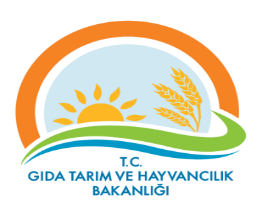 RİSK KAYIT TABLOSURİSK KAYIT TABLOSUDokuman KoduDokuman KoduDokuman KoduGTHB.59.İLM.KYS.019GTHB.59.İLM.KYS.019GTHB.59.İLM.KYS.019GTHB.59.İLM.KYS.019GTHB.59.İLM.KYS.019GTHB.59.İLM.KYS.019GTHB.59.İLM.KYS.019RİSK KAYIT TABLOSURİSK KAYIT TABLOSURevizyon NoRevizyon NoRevizyon NoRİSK KAYIT TABLOSURİSK KAYIT TABLOSURevizyon TarihiRevizyon TarihiRevizyon TarihiRİSK KAYIT TABLOSURİSK KAYIT TABLOSUYayın TarihiYayın TarihiYayın TarihiRİSK KAYIT TABLOSURİSK KAYIT TABLOSUSayfa SayısıSayfa SayısıSayfa SayısıSayfa 1 / Sayfa 1 / Sayfa 1 / Sayfa 1 / Sayfa 1 / Sayfa 1 / Sayfa 1 / TESPİT EDİLEN RİSKTESPİT EDİLEN RİSKLERİN OLUMSUZ ETKİLERTESPİT EDİLEN RİSKLERİN OLUMSUZ ETKİLERMEVCUT KONTROLLERMEVCUT KONTROLLERRİSKLERE VERİLEN CEVAPLARETKİOLASILIKRİSK  SKORU (PUANI)RİSKİN DEĞİŞİM YÖNÜ (ÖNEM DÜZEYİ)RİSKE VERİELECEK CEVAPLAR YENİ/EK/KALDIRILAN KONTROLLERRİSKİN TÜRÜRİSKİN SAHİBİAÇIKLAMALAR (İZLEME RAPORLAMA)AÇIKLAMALAR (İZLEME RAPORLAMA)Risk: Arızanın geç giderilmesi.- İşlerin aksaması- İşlerin aksamasıİhtiyaçların erken tespit edilmesi.İhtiyaçların erken tespit edilmesi.414Düşük RiskYeterli sayıda personel istihdamı, bakım sözleşmesiOperasyonelİl MüdürlüğüSebep:  İş yoğunluğu, 
Gerekli yedek parçaların geç temin edilmesi- İşlerin aksaması- İşlerin aksamasıİhtiyaçların erken tespit edilmesi.İhtiyaçların erken tespit edilmesi.414Düşük RiskYeterli sayıda personel istihdamı, bakım sözleşmesiOperasyonelİl Müdürlüğü